Liebe Vereinsvorstände,für die kostenlose Veröffentlichung Ihrer Veranstaltungen bitte künftig ausschließlich diese Vorlage verwenden !Wichtige HinweiseGesamtgröße und Rahmen bitte nicht verändernFeld „Titel“ mit aktuellem Veranstaltungstitel überschreibenIm Feld „Text“ können beliebig Text und Grafiken verarbeitet werdenSchriftart und Größe im Textfeld bleiben Ihnen vorbehaltenVorlage für weiter Inserate bitte abspeichern !Fertige Vorlage als Dateianlage / Anhang  per email senden an:mitteilungsblatt@thurmansbang.deVielen Dank für Ihre Mitarbeit !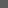 